                                           Základní škola Studénka, Sjednocení 650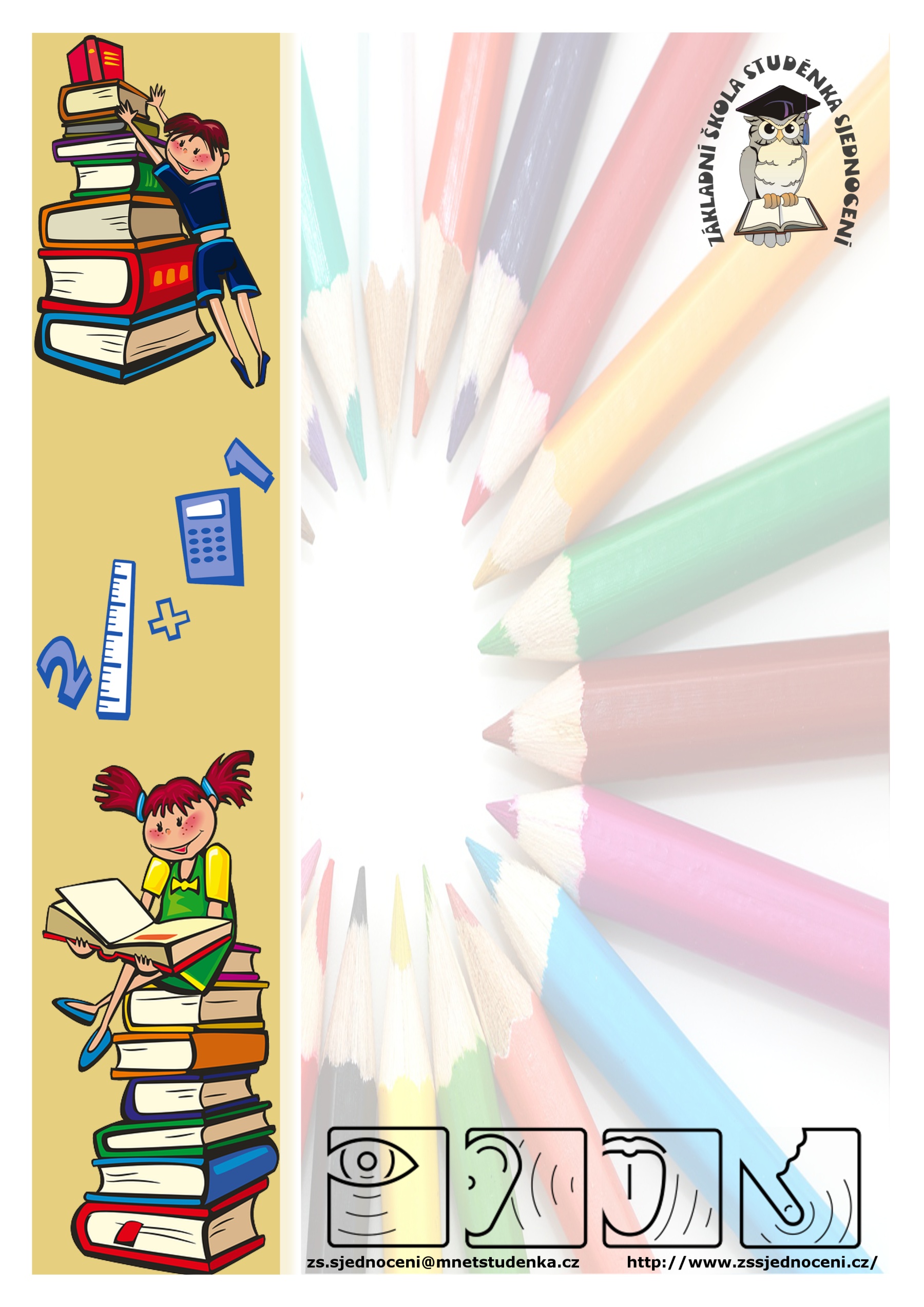                                                     příspěvková organizaceVýukave speciální tříděpro děti s vadou řeči a přidruženými příznaky pro rok 2023/2024              Nabízíme:výuku v 1., 2. a 3. třídě s maximálně 12 žáky,učitel je speciální pedagog, logoped,možnost výuky v této třídě do 3. ročníku.Vřazení do této třídy je možné na základě doporučení speciálně pedagogického centra.Bližší informace u ředitelky školy Mgr. Jany Mantheeové, tel. 552 304 877